Madame, Monsieur,L’objectif de l’école ouverte est de permettre l’enrichissement culturel, social, scientifique, organisationnel et méthodologique des jeunes pour favoriser leur ouverture sur le monde, et ainsi, favoriser l’intégration sociale et scolaire des élèves, afin de contribuer à la réussite scolaire et éducative de tous.Nous vous remercions de bien vouloir suivre la procédure suivante :Pour inscrire votre enfant, remettre le coupon réponse au professeur principal avant le mercredi 29 mars 2017En fonction des places vacantes, je remettrai à votre enfant, au plus tard le 31 mars 2017, une confirmation d’inscription qui rendra son inscription définitive.Inscription pour la semaine des vacances de Pâques du : Lundi 3 avril 2017 au vendredi 7 avril 2017Description du dispositif  de la semaine des vacances de février : Horaires 10h00-12h00 et 14h00-16h00	Choisir un atelier pour la semaine parmi : 	Révisions CFG, DELF avec Mme Binninger Querry, Mme Diaw : élèves de 3ème 	Révisions, préparation DNB avec Mme Tellez Gomez, Mme Chilli : élèves de 3èmeLes élèves termineront la semaine de révision le vendredi après-midi avec une sortie au cinéma et un repas « pizza » pour le repas du midi.Ce dispositif s’adresse aux élèves volontaires. Etre volontaire signifie s’engager à assister à toutes les séances prévues de la semaine. Un comportement irréprochable est également indispensable.											M. Lassaunière											Principal Adjoint-----------------------------------------------------------------------------------------------------------------------------------Je, soussigné(e) Madame, Monsieur ……………….…………….....responsable légal(e) de l’enfant …………………………………….. , classe : ……..................................     Ne souhaite pas que mon enfant participe au dispositif « école ouverte ».    Demande son inscription au dispositif « école ouverte » :            Atelier : ……………………………………………………………….Je m’engage à envoyer mon enfant à chacune des séances, à justifier ses absences.Signature :						Date :       ACADEMIE             DE       VERSAILLES              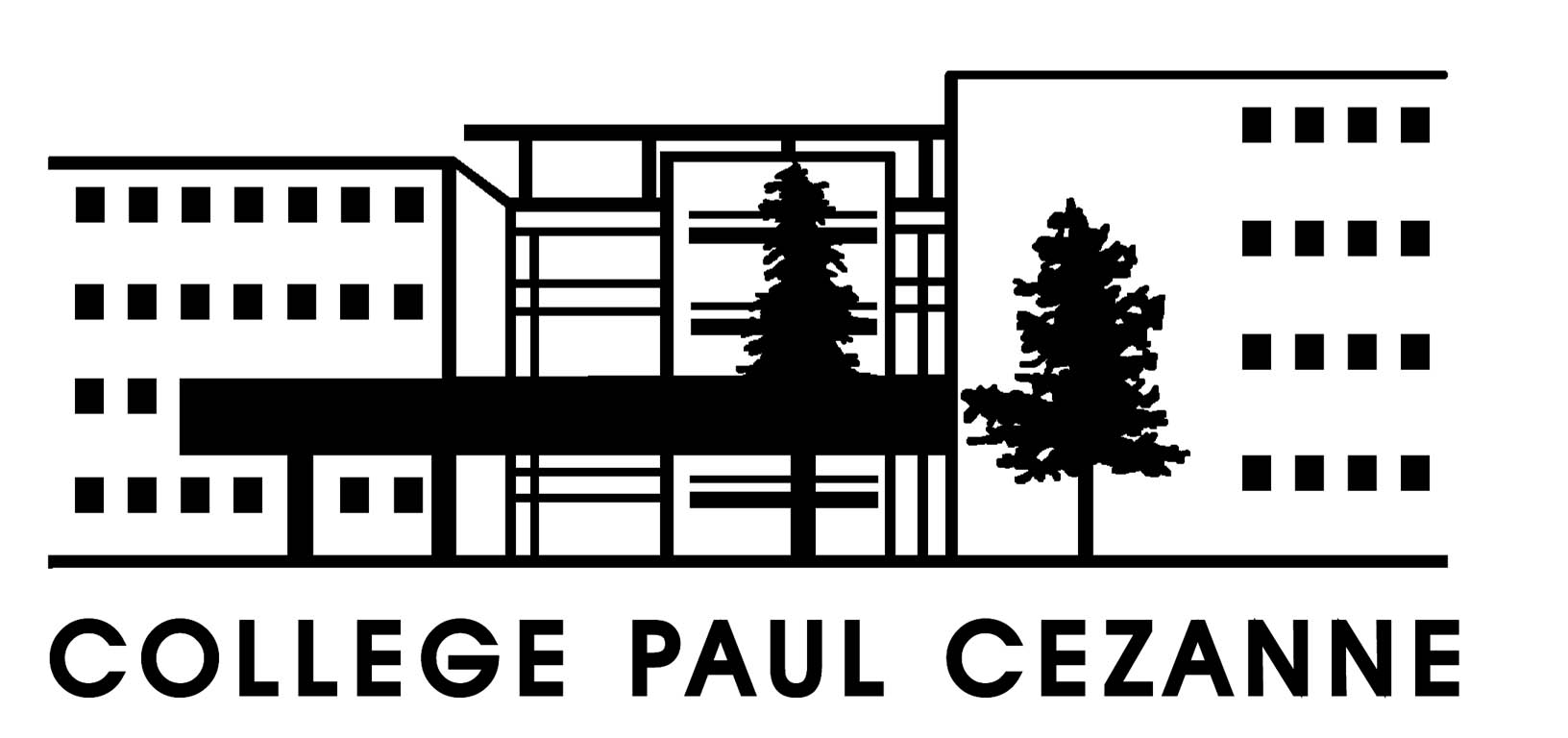 Le 24 mars 2017Ecole OuverteVacances de Pâques